TEZ YAZIM KILAVUZU(İlahiyat Fakültesi İçin)ŞUBAT / 2016ADANA AMAÇ Bu yazım kılavuzunun amacı Çukurova Üniversitesi Sosyal Bilimler Enstitüsü Lisansüstü Eğitim ve Öğretim Yönetmeliğinin 21. ve 33. Maddeleri gereğince hazırlanan Lisansüstü tezlerin belirli kurallara göre yazılıp basılmasını sağlamaktır.KAPSAM Çukurova Üniversitesi Sosyal Bilimler Enstitüsüne bağlı anabilim dallarında, yüksek lisans ve doktora tezi hazırlayan adaylar ve tez danışmanları, savunma için hazırlanan tezlerde bu kılavuzda yer alan kurallara uygun hareket etmelidirler. Tez yazım kurallarıyla ilgili daha ayrıntılı bilgiye gereksinim duyan yazarlar.GENEL BİÇİM ŞARTLARI ve YAZIM KURALLARIKÂĞIT ÖZELLİKLERİ  Hazırlanacak tezlerin yazım ve basımında A4 : (210x297 mm.) boyutlarında en az 80 gram beyaz kâğıt kullanılacak, ciltlenip kesim yapıldıktan sonra tezlerin son boyutları 204x290 mm. olarak soldan 0,5 cm tıraşlanacaktır. SAYFA DÜZENİ Kenar boşlukları: Sayfanın cilde girecek sol kenarından 3,5 cm, diğer üç kenardan 2,5 cm boşluk bırakılmalıdır. Sayfa numaraları, dipnotlar dâhil, tüm yazılanlar bu sınırlar içinde yazılmalıdır. Hizalama: Tüm yazılanlar marjlar dâhilinde ortalanmalıdır (iki yana yaslanmalıdır). Buna tablo, grafik ve şekiller de dâhildir. Paragraf: Her bir paragrafın ilk satırı beş-yedi karakter içeriden yazılmalıdır. Kelimeler satır sonlarında bölünmemeli, bölünüyorsa kelime bir aşağı satıra alınıp, cümleye devam edilmelidirSayfa sırası ve numaraları: Sayfa numaraları sayfanın sağ üst köşesine konulmalıdır. Tezin ilk sayfası olan iç kapakta, imza sayfasında ve etik beyanı sayfasında sayfa numarası gösterilmemeli, bir sonraki sayfa olan özet sayfası Roman rakamıyla dörtten (IV) başlamalıdır. Giriş bölümüne kadar olan başlangıç sayfaları Roman Rakamlarıyla, giriş kısmından itibaren ise Arap Rakamlarıyla yazılmalıdır. DİZGİ STANDARDI Yazı tipi: Tez metinleri Times New Roman veya Arial yazı tipi ile 12 punto olarak yazılmalıdır. Açıklamalar ve dipnotlar için 10 punto; tablo ve şekillerde ise 10 ile 12 punto arası kullanılabilir. Yazım karakteri ve boyutu tüm metinde aynı olmalıdır. Noktalama işaretlerinden sonra bir harf boşluk bırakılmalıdır. Tezlerin basımında lazer veya ink-jet baskıları tercih edilmeli ve siyah mürekkep kullanılmalıdır. Yazı aralığı: Satırlar arasında 1,5 aralık, her türlü noktalama işaretinden sonra ise bir boşluk bırakılmalıdır. Noktalama işaretlerine titizlikle uyulmalıdır. Gerektiğinde (özel vurgu ve yabancı kelimeler için) sözcükler italik veya koyu yazılabilir.  ANA VE ALT BAŞLIKLAR Ana bölüm başlıkları büyük harflerle yazı alanı ortalanarak yazılacaktır. Sadece ana bölüm başlıkları yeni bir sayfaya yazılacaktır. Ana ve alt başlık arasında 3 satır aralığı boşluk bulundurulacaktır. Ana başlık ile ilk paragraf arasında 2,5 satır aralığı, alt bölüm başlığı ile bunun ilk paragrafı arasında 2 satır aralığı boşluk bırakılacaktır. Tezlerin bölümlendirilmesinde giriş ve sonuç ayrı birer bölüm olmayıp, bölüm numaralandırmaları girişten sonra ilk bölümden itibaren başlatılmalıdır.Giriş kısmında alt başlıklar oluşturulurken ilerde gelecek örnekte olduğu gibi 1. 2. 3. 4. şeklinde oluşturulmalı şayet alt başlık içinde üçüncü alt başlık vermek gerekirse onlar için harf kullanılmalıdır. Böylece diğer bölümlerin alt başlıklarıyla karıştırılması önlenmelidir. Örnek 1.a./1.b./2.a./2.b. gibi.Çukurova ÜniversitesiSosyal Bilimler Enstitüsü İlahiyat Fakültesi Tez Yazım Kılavuzuna Göre Hazırlanmış Örnek Tez SayfalarıTÜRKİYE CUMHURİYETİÇUKUROVA ÜNİVERSİTESİSOSYAL BİLİMLER ENSTİTÜSÜ……………………..…….. ANA BİLİM DALITEZİN ADITEZ YAZARININ ADI SOYADIYÜKSEK LİSANS / DOKTORA TEZİADANA / 2016TÜRKİYE CUMHURİYETİÇUKUROVA ÜNİVERSİTESİSOSYAL BİLİMLER ENSTİTÜSÜ……………………..…….. ANA BİLİM DALITEZİN ADITEZ YAZARININ ADI SOYADI	Danışman:	………………………………………………….	Jüri Üyesi:	………………………………………………….	Jüri Üyesi:	………………………………………………….	Jüri Üyesi:	………………………………………………….	Jüri Üyesi:	………………………………………………….YÜKSEK LİSANS / DOKTORA TEZİADANA / 2016Çukurova Üniversitesi Sosyal Bilimler Enstitüsü Müdürlüğüne;Bu çalışma, jürimiz tarafından …………….. Ana Bilim Dalında YÜKSEK LİSANS / DOKTORA TEZİ olarak kabul edilmiştir.Başkan: ………………………….(Danışman)Üye: ………………………………Üye: ………………………………ONAYYukarıdaki imzaların, adı geçen öğretim elemanlarına ait olduklarını onaylarım.…/…/2015	Prof. Dr. Serap ÇABUK	Enstitü MüdürüNOT: Bu tezde kullanılan ve başka kaynaktan yapılan bildirişlerin, çizelge, şekil ve fotoğrafların kaynak gösterilmeden kullanımı, 5846 sayılı Fikir ve Sanat Eserleri Kanunu’ndaki hükümlere tabidir.ETİK BEYANIÇukurova Üniversitesi Sosyal Bilimler Enstitüsü Tez Yazım Kurallarına uygun olarak hazırladığım bu tez çalışmasında;Tez içinde sunduğum verileri, bilgileri ve dokümanları akademik ve etik kurallar çerçevesinde elde ettiğimi,Tüm bilgi, belge, değerlendirme ve sonuçları bilimsel etik ve ahlak kurallarına uygun olarak sunduğumu,Tez çalışmasında yararlandığım eserlerin tümüne uygun atıfta bulunarak kaynak gösterdiğimi,Kullanılan verilerde ve ortaya çıkan sonuçlarda herhangi bir değişiklik yapmadığımı,Bu tezde sunduğum çalışmanın özgün olduğunu,bildirir, aksi bir durumda aleyhime doğabilecek tüm hak kayıplarını kabullendiğimi beyan ederim. …. / …. / 20… (Buraya tez savunma tarihinizi yazıp, belgeyi imzalayınız.)	İMZA	Adı SoyadıÖZETTEZİN ADITEZ YAZARININ ADI SOYADIYüksek Lisans / Doktora Tezi, ……………………… Ana Bilim DalıDanışman: ………………………………Temmuz 2016, xxx sayfaLorem ipsum dolor sit amet, consectetuer adipiscing elit. Maecenas porttitor congue massa. Fusce posuere, magna sed pulvinar ultricies, purus lectus malesuada libero, sit amet commodo magna eros quis urna. Nunc viverra imperdiet enim. Fusce est. Vivamus a tellus. Pellentesque habitant morbi tristique senectus et netus et malesuada fames ac turpis egestas. Proin pharetra nonummy pede. Mauris et orci. Aenean nec lorem. In porttitor. Donec laoreet nonummy augue.Suspendisse dui purus, scelerisque at, vulputate vitae, pretium mattis, nunc. Mauris eget neque at sem venenatis eleifend. Ut nonummy. Fusce aliquet pede non pede. Suspendisse dapibus lorem pellentesque magna. Integer nulla. Donec blandit feugiat ligula. Donec hendrerit, felis et imperdiet euismod, purus ipsum pretium metus, in lacinia nulla nisl eget sapien. Donec ut est in lectus consequat consequat. Etiam eget dui. Aliquam erat volutpat. Sed at lorem in nunc porta tristique.Proin nec augue. Quisque aliquam tempor magna. Pellentesque habitant morbi tristique senectus et netus et malesuada fames ac turpis egestas. Nunc ac magna. Maecenas odio dolor, vulputate vel, auctor ac, accumsan id, felis. Pellentesque cursus sagittis felis. Pellentesque porttitor, velit lacinia egestas auctor, diam eros tempus arcu, nec vulputate augue magna vel risus. Cras non magna vel ante adipiscing rhoncus. Vivamus a mi. Morbi neque. Aliquam erat volutpat. Integer ultrices lobortis eros.Anahtar kelimeler: Quisque, aliquam, tempor, magna.ABSTRACTTEZİN İNGİLİZCE ADITEZ YAZARININ ADI SOYADIMaster / Ph.D. Thesis, Department of ………………………..Supervisor: ……………………………..July 2016, xxx pagesLorem ipsum dolor sit amet, consectetuer adipiscing elit. Maecenas porttitor congue massa. Fusce posuere, magna sed pulvinar ultricies, purus lectus malesuada libero, sit amet commodo magna eros quis urna. Nunc viverra imperdiet enim. Fusce est. Vivamus a tellus. Pellentesque habitant morbi tristique senectus et netus et malesuada fames ac turpis egestas. Proin pharetra nonummy pede. Mauris et orci. Aenean nec lorem. In porttitor. Donec laoreet nonummy augue.Suspendisse dui purus, scelerisque at, vulputate vitae, pretium mattis, nunc. Mauris eget neque at sem venenatis eleifend. Ut nonummy. Fusce aliquet pede non pede. Suspendisse dapibus lorem pellentesque magna. Integer nulla. Donec blandit feugiat ligula. Donec hendrerit, felis et imperdiet euismod, purus ipsum pretium metus, in lacinia nulla nisl eget sapien. Donec ut est in lectus consequat consequat. Etiam eget dui. Aliquam erat volutpat. Sed at lorem in nunc porta tristique.Proin nec augue. Quisque aliquam tempor magna. Pellentesque habitant morbi tristique senectus et netus et malesuada fames ac turpis egestas. Nunc ac magna. Maecenas odio dolor, vulputate vel, auctor ac, accumsan id, felis. Pellentesque cursus sagittis felis. Pellentesque porttitor, velit lacinia egestas auctor, diam eros tempus arcu, nec vulputate augue magna vel risus. Cras non magna vel ante adipiscing rhoncus. Vivamus a mi. Morbi neque. Aliquam erat volutpat. Integer ultrices lobortis eros.Keywords: Quisque, aliquam, tempor, magna.ÖNSÖZLorem ipsum dolor sit amet, consectetuer adipiscing elit. Maecenas porttitor congue massa. Fusce posuere, magna sed pulvinar ultricies, purus lectus malesuada libero, sit amet commodo magna eros quis urna. Nunc viverra imperdiet enim. Fusce est. Vivamus a tellus. Pellentesque habitant morbi tristique senectus et netus et malesuada fames ac turpis egestas. Proin pharetra nonummy pede. Mauris et orci. Aenean nec lorem. In porttitor. Donec laoreet nonummy augue. Suspendisse dui purus, scelerisque at, vulputate vitae, pretium mattis, nunc. Mauris eget neque at sem venenatis eleifend. Ut nonummy.Fusce aliquet pede non pede. Suspendisse dapibus lorem pellentesque magna. Integer nulla. Donec blandit feugiat ligula. Donec hendrerit, felis et imperdiet euismod, purus ipsum pretium metus, in lacinia nulla nisl eget sapien. Donec ut est in lectus consequat consequat. Etiam eget dui. Aliquam erat volutpat. Sed at lorem in nunc porta tristique. Proin nec augue. Quisque aliquam tempor magna. Pellentesque habitant morbi tristique senectus et netus et malesuada fames ac turpis egestas. Nunc ac magna. Maecenas odio dolor, vulputate vel, auctor ac, accumsan id, felis. Pellentesque cursus sagittis felis.Pellentesque porttitor, velit lacinia egestas auctor, diam eros tempus arcu, nec vulputate augue magna vel risus. Cras non magna vel ante adipiscing rhoncus. Vivamus a mi. Morbi neque. Aliquam erat volutpat. Integer ultrices lobortis eros. Pellentesque habitant morbi tristique senectus et netus et malesuada fames ac turpis egestas. Proin semper, ante vitae sollicitudin posuere, metus quam iaculis nibh, vitae scelerisque nunc massa eget pede. Sed velit urna, interdum vel, ultricies vel, faucibus at, quam. Donec elit est, consectetuer eget, consequat quis, tempus quis, wisi. In in nunc. Class aptent taciti sociosqu ad litora torquent per conubia nostra, per inceptos hymenaeos. Donec ullamcorper fringilla eros. Fusce in sapien eu purus dapibus commodo. Cum sociis natoque penatibus et magnis dis parturient montes, nascetur ridiculus mus.Eğer teziniz Çukurova Üniversitesi Bilimsel Araştırma Projeleri Birimi tarafından desteklenmişse, Önsöz kısmının son paragrafında araştırma numarası ile birlikte tezin ilgili birim tarafından desteklendiğini mutlaka belirtiniz!İÇİNDEKİLER                                                                                                                        SayfaÖZET	ivABSTRACT	vÖNSÖZ	viKISALTMALAR	xTABLOLAR LİSTESİ	xiEKLER LİSTESİ	xiiGİRİŞ1. Araştırmanın Önemi ve Amacı	12. Araştırmanın Yöntemi	33. Araştırmanın Kapsamı	54. Kaynakların Tanıtımı	6BÖLÜM IİSLÂM DÜŞÜNCESİNDE TANRI’NIN VARLIĞI1.1. Lorem ipsum dolor sit amet	8       1.1.1. Lorem ipsum dolor sit amet	121.1.1.1. Lorem ipsum dolor sit amet	13         1. 1. 2. Lorem ipsum dolor sit amet	151.2. Lorem ipsum dolor sit amet	171.3.	Lorem ipsum dolor sit amet	18       1. 3. 1. Lorem ipsum dolor sit amet	181. 3. 1. 1. Lorem ipsum dolor sit amet	191. 3. 1. 2. Lorem ipsum dolor sit amet	201. 4. Lorem ipsum dolor sit amet	20      1. 4. 1. Lorem ipsum dolor sit amet	21BÖLÜM IITANRI’NIN SIFATLARI2.1. Lorem ipsum dolor sit amet	402.2.  Lorem ipsum dolor sit amet	402.3. Lorem ipsum dolor sit amet	442.3.1. Lorem ipsum dolor sit amet	442.3.2. Lorem ipsum dolor sit amet	492.3.3. Lorem ipsum dolor sit amet	502.4. Lorem ipsum dolor sit amet	522.5. Lorem ipsum dolor sit amet	542.5.1. Lorem ipsum dolor sit amet	552.5.1.1. Lorem ipsum dolor sit amet	552.5.1.2. Lorem ipsum dolor sit amet	56BÖLÜM IIITANRI-EVREN İLİŞKİSİ3.1. Lorem ipsum dolor sit amet	573.2. Lorem ipsum dolor sit amet	583.2.1. Lorem ipsum dolor sit amet	583.2.2. Lorem ipsum dolor sit amet	713.3. Lorem ipsum dolor sit amet	72BÖLÜM IVTANRI-İNSAN İLİŞKİSİ4.1. Lorem ipsum dolor sit amet	764.2. Lorem ipsum dolor sit amet	774.3. Lorem ipsum dolor sit amet	87SONUÇ ve ÖNERİLER (Varsa)1. Sonuç	872. Öneriler (Varsa)	89KAYNAKÇA	92EKLER	94ÖZGEÇMİŞ	100YAZIM Yazımda noktalama işaretlerinin kullanımına gerekli özen gösterilmelidir. “Alıntılar”, “Dipnot Gösterme” ve “Kaynak” göstermede bundan sonraki maddelerde belirtilen kurallara uyulmalıdır. 1. Metin İçinde Kısaltmaların Kullanılması Kısaltacağınız terimi ilk kullanışınızda mutlaka uzun uzun yazınız ve hemen arkasından ayraç açarak kısaltmayı gösteriniz. Metnin daha sonrasında kısaltmayı açıklamasını yapmadan kullanabilirsiniz.Örnek: Görsel bir hedefe verilen basit tepki süresi (TS) araştırmasının sonunda şunu gördük ki TS ile aydınlatma arasında kuvvetli bir negatif ilişki bulunmaktadır.2. Metin İçinde Sayıların Yazımıyla İlgili Kurallar  Sayıların kullanımıyla ilgili APA stilindeki genel kural, 10 ve üstündeki sayıları rakamlarla, altındaki sayılarıysa sözcüklerle ifade etmektir. Rakamlarla İfade Edilen SayılarŞu durumlarda rakam kullanınız:a. 10 ve üstündeki tüm sayılar için rakam kullanınız. Örnekler12 cm genişliğinde	15. sınamadakalan %10	13 liste vardı25 yaşında	105 adet uyaran sözcük10. sınıf öğrencilerib. 10'un altındaki sayılar, 10 ve üstündeki sayılarla karşılaştırılmak üzere bir araya getirilmişlerse (ve aynı paragrafta kullanılıyorlarsa), bu sayıları da rakamla gösteriniz.Örnekler21 analizden 3'üsözü geçen 10 koşuldan ... 5. koşul5 ve 13 tane çizgi2. ve 11. sınıflarda ... 2. sınıf öğrencilerisınamaların 2'sinde ... ve geriye kalan 18 sınamada40 adet uyaran sözcükten 4'ü7 blokta. . .ve 12 blokta6. grup ... 12 grup15 listenin hepsinde 1 ve 12 numaralı maddeler20 tepkiden 2'sioyuncakların arasında 14 adet balon, 3 adet içi doldurulmuş hayvan ve 5 top bulunmaktaydı25 sözcük ... 8 fiil, 12 isim ve 5 sıfatc. Verilen sayıyı hemen arkasından bir ölçü birimi takip ediyorsa bu sayıyı rakamla gösteriniz. Örnekler5 mg'lık bir doz10,54 cm'lik bir uzunlukd.  İstatistiksel veya matematiksel fonksiyonların, kesirli veya ondalık sayıları, yüzdeleri, oran ve orantıları, yüzdelikleri ve dörtte birlik oranları rakamla gösteriniz. Örnekler5'le çarpıldığında3 katı kadar fazla karışımın 0,33'üörneklemin %5'inden fazlası16:1'lik bir oran1. yüzdelik5. kartil [persantil]e. Zamanı, tarihleri, yaşları, örneklemi, alt örneklemi veya nüfus sayısını, bir deneydeki deneklerin ya da katılımcıların sayılarını, bir ölçekteki skor ve puanları, para toplamlarını ve sayısal ifadeleri temsil eden sayıları rakamla gösteriniz.Örnekleryaklaşık 3 sene içinde 2 hafta önce 1 saat 34 dakika saat 12:30 a.m. 30 Mart 19942 yaşındaki çocuklar3 katılımcı [ancak iki puanlayıcı, yedi gözlemci] 9 fare7 puanlı bir ölçekte 4 puan aldıher birine 5$ ödendipuan kartındaki rakamlar 0-6 idif. Sayılarla gösterilmiş bir sıralamayı, kitapların ve tabloların kısımlarını ve dört veya daha fazla sayıdan oluşan bir listedeki her sayıyı rakamla gösteriniz.ÖrneklerDerece 8 Deneme 3Tablo 3sayfa 71bölüm 5sıra 5sırasıyla 1, 3, 4 ve 7 sözcükg. Bir tezin özetindeki tüm sayıları rakamla gösteriniz.Sözcüklerle İfade Edilen SayılarŞu durumlarda sayıları sözcüklerle ifade ediniz:a.Tam ölçümleri temsil etmeyen ve 10'dan küçük diğer bir sayıyla karşılaştırması yapılan 10'dan küçük sayıları sözcükle ifade ediniz.Örneklergörevi üç kez tekrarlamışlardır bunu yapan bir kişi vardıysa o da oydubu anlama gelen iki sözcükbeş sınama yapıldı. . . geriye kalan yedi sınamaüç koşul bulunmaktaydıyedi adet listebir-yönlü t testiher birinde dokuz sözcüküç-boyutlu, blok biçimdeki şekillersekiz maddedört tepkialtı oturumdokuz sayfaüç-yollu etkileşimbeş tat uyarıcısının üçüncüsüb. Sıfır ve bir sayıları sözcük olarak yazıldıklarında daha kolay anlaşılacaklarsa veya bu sayılar aynı bağlam içinde 10 veya daha büyük sayılarla birlikte kullanılmayacaklarsa bu sayıları sözcüklerle ifade ediniz.Örneklersıfır-taban bütçelemebir satırlık bir cümleFakat sadece bir tepki geçerliydi, [ancak dikkat ediniz: Fakat 15 tepkiden sadece 1'i geçerliydi.]c. Bir cümlenin, başlığın ya da alt başlığın başında sayı kullanılmışsa, bu sayı kaç olursa olsun sözcükle gösteriniz.ÖrneklerOn kişi bu anketin sorularını cevaplamıştır.Forty-eight percent of the sample showed an increase; 2% showed no change.Dört hasta iyileşmeye başladı, ancak diğer 4 hastada bir değişiklik olmadı.d. Sık kullanılan kesirli ifadeleri sözcüklerle ifade ediniz.Örneklersınıfın beşte biriüçte ikilik bir çoğunlukdörtte üç oranında azaltıldıe. İçinde sayı içeren, ancak sözcükle yazılmış halleri genel kabul görmüş ifadelerdeki sayıları sözcükle ifade ediniz. Dört Temmuz gibi. Şu durumlarda sayıları hem rakam ve hem de sözcük kullanarak ifade ediniz:a. Yuvarlanmış sayıları hem rakam, hem de sözcük kullanarak ifade ediniz (milyondan itibaren).Örneklerneredeyse 3 milyon kişi, 2,5 milyar dolarlık bir bütçeb. Bir sözcüğü niteleyen birden fazla sayı üst üste geldiğinde sayıları hem rakam, hem de sözcük kullanarak ifade ediniz.2 iki-yönlü etkileşim on adet 7 puanlık ölçek 6 yaşında yirmi çocuk İkinci 10 madde Sıra SayılarPozitif tamsayıları nasıl kullanmanız gerekiyorsa sıra sayıları da o şekilde kullanınız.ÖrneklerSıra sayı	Pozitif tamsayıikinci sıra faktörü	iki sıra dördüncü sınıf öğrencisi	dört sınıf 12. sınıf öğrencileri için	12 sınıf, beşinci liste			beş liste 75. testin birinci maddesi	test 75, madde bir 2. ve 11. sıralar	sıra 2 ve sıra 11 birinci ve üçüncü gruplar	grup bir, grup üç 	üçüncü sütun	üç sütun 3. sene öğrencileri	3 sene 4. ve 5. sene	4 sene, 5 sene Ondalık KesirlerŞu durumda sıfır kullanınız: verilen sayılar l'den küçükse noktadan önce.0,23 cm, 0,48 saniyeŞu durumda sıfır kullanmayınız: verilen sayı l'den büyük olamayacaksa noktadan önce (örn., bağıntılar, oranlar ve istatistiksel anlamlılık düzeyleri).r{24) = -,43,   p < ,05 Roma RakamlarıBir terminolojinin parçası olarak kullanılan Roma rakamları söz konusuysa bunları Arap rakamlarına çevirmeyiniz; örnek olarak II. Tip hata ifadesinde rakamlarda değişiklik yapmayınız. Bunun dışında, sıralama yaparken Roma rakamlan değil, Arap rakamları kullanınız (örn., Adım 1).3. TablolarTablolarda genellikle nicel veriler sunulur. Ancak nadiren de olsa, sözcüklerden oluşan niteliksel karşılaştırmaları göstermek için de tablo kullanılır. Tablo, karşılaştırılması gereken girdiler birbirlerinin yanında duracak şekilde düzenlenmelidir. Tablo 1 bu kuralları örneklerle göstermektedir. Tablo 1 Öğrencilerin Sosyo-Ekonomik Düzeylerine Göre Empatik Eğilim Düzeyleri ile İlgili Betimsel DeğerlerTablolarla Metnin İlişkisiMetne koyduğunuz her tablodan bahsediniz ve okuyucuya tablolarda neyi araması gerektiğini anlatınız. Tabloları sadece ana özellikleriyle anlatınız. Her tablo, metni tamamlayan bir araç olsa da, metne bakılmadan kendi başına anlaşılabilmelidir. Tüm kısaltmaları (X, SS ve sd gibi standart istatistiksel kısaltmalar dışında), özel olarak kullanılmış olan altı çizili ifadeleri, tireleri ve ayraçları açıklayınız. Ölçü birimlerini daima tanımlayınız. Metin içinde, tablolardan numaralarıyla söz ediniz:Örneğin, Tablo 8'de gösterildiği gibi, sergilenen tepkiler.. ,ön-eğitim almış çocuklar (Tablo 5'e bakınız). . .Metninizde, "yukarıdaki tablo" (ya da aşağıdaki), veya "sayfa 32'deki tablo" gibi ifadeler kullanmayınız. Tablo NumaralarıTablolara metinde söz edildikleri sıraya göre, Arap rakamlarıyla numara veriniz. Tablo numaraları yerine harf kullanmayınız; yani tabloları Tablo 5, 5a ve 5b gibi değil, Tablo 5, 6 ve 7 olarak etiketlendiriniz veya ilgili tabloları birleştiriniz. Metninizin içinde tablolar bulunan ek bölümleri varsa bu tabloları büyük harf ve Arap rakamları kullanarak etiketlendiriniz (örn., Tablo Al, Ek A'nın ya da başka bir ek bölüm olmadığından herhangi bir harfle isimlendirilmemiş bir ek bölümün ilk tablosunu kasteder; Tablo C2, Ek C'nin ikinci tablosunu kasteder).Tablo Başlık İsimleriHer tablo için kısa ancak anlaşılır ve açıklayıcı bir başlık ismi kullanınız.ÖRNEKLERFazla Kısa:Üniversite Öğrencileri ve Performans Arasındaki İlişki [Tabloda hangi verilerin sunulacağı belirsiz.]Fazla Detaylı:Psikoloji, Fizik, İngilizce ve Mühendislik Dalları Okuyan Üniversite Öğrencilerinin Test A, Test B ve Test C'deki Ortalama Performans Skorları [Bu başlıkta tablo başlıklarının hepsinin ismi sayılmış.]Uygun Başlık Örneği:Farklı Ana Dallardaki Üniversite Öğrencilerinin Ortalama Performans SkorlarıKimi zaman tablo başlıklarında veya gövdesinde yer alan bir kısaltmayı tablo başlığında ayraç içinde gösterebilirsiniz. Örneğin,Deney 2'de İsabetli ve Yanlış Alarm (YA) OranlarıDaha fazla açıklama gerektiren ya da tablo başlığıyla ilişkisi olmayan kısaltmaları tablo genel notunda açıklayınız. Başlıktaki bir unsuru netleştirmek amacıyla özel dipnot kullanmayınız.Teknik olmayan terimlerin (örn., numara için no., yüzde için %) veya istatistiksel terimlerin (örn., , SS, X2) standart kısaltma ve sembollerini tablo içi başlıklarda, herhangi bir açıklama yapmaya gerek kalmadan kullanabilirsiniz. Teknik terimler, grup isimleri ve buna benzer ifadelerin kısaltmalarını mutlaka tablo notunda açıklayınız.Sözcük tablosu örneklemiTablo XBelirsiz – Bilgi işleme Tercihinin Hafıza ve Bilgi işleme açısından Kimi AvantajlarıAvantaj	Tanımİzin elde edilebilirliği	Özü kavrama, harfi harfine detaydandaha fazla hafızasal istikrara sahiptir; dolayısıyla muhakeme, hafızada kalmaya meyilli olan bilgi türleri üzerine çalışacak biçimde tasarlanmıştır.İzlerin ulaşılabilirliği	Özü kavrama, harfi harfine izlerdendaha fazla bilgi-geri-çağırma avantajına sahiptir çünkü bilgiye ulaşmak için daha geniş çeşitlilikte bilgi-geri-çağırma ipuçları söz konusudur.İzlerin kullanılabilirliği	Özü kavrama, şemasal olduğundan vebir motif içerdiğinden muhakeme işlemi sırasında harfi harfine izlerden daha fazla bilgi yönlendirme kapasitesine sahiptir.Tablo Notları     Tablo notlarının hepsi, tablonun altına yerleştirilir. Tablolarda üç tarz not vardır: genel notlar, özel notlar ve olasılık notları.     Genel not, tablonun bütünü için geçerli bilgileri açıklar, sağlar veya detaylandırır ve kısaltma, sembol gibi ifadelerin açıklamalarıyla sonlandırılır.     Aşağıda gösterildiği gibi genel notların başında Not (italik harflerle) yazılmalı ve bu sözcüğün ardından nokta konulmalıdır.  Not. İstatistiksel anlamlılık taşımayan tüm üç-yönlü etkileşimler çıkartılmıştır. M = eşleşme süreci; N = eşleşmeme süreciÖzel not, belli bir sütun, satır ya da tek bir girdiden söz ederken kullanılır. Özel notlar, üstsimge olarak yazılmış küçük harflerle belirtilir(Örn., a' b' c). Tablo başlıklarında ve tablo gövdesinde üstsimgeleri, sol üstten başlayarak, soldan sağa ve yukarıdan aşağıya doğru harflendiriniz. Bir tablonun özel notu, başka bir tablo için geçerli değildir ve her tablonun ilk dipnotu, üstsimge olarak yazılmış a harfiyle başlar. an = 25. bBu katılımcı sınamaları tamamlamadı.Olasılık notu, istatistiksel anlamlılık testlerinin sonuçlarını gösterir. Yıldız imleri, yokluk hipotezinin reddedildiği değerleri gösterir ve olasılık notunda bir olasılık (p değeri) belirtir. Ancak tablodaki belirli verilerle ilgili olduğunda olasılık notu kullanınız. Metnin tümü içinde aynı alfa düzeylerine aynı miktarda yıldız imi veriniz: örneğin, *p < .05 ve **p < .01; en yüksek olasılık, en az yıldız imi alacak şekilde.F(l, 52)6.95* 12.38***p < .05. **p < .01.     Her not tipi, tablonun altındaki satırda sola yapışık olarak (yani, paragraf girintisi olmadan) başlar ve satır aralarında çift boşluk bırakılır. Eklenecek olan ilk özel nota, genel notun altındaki yeni satırda sola yapışık olarak başlanır; takip eden özel notlar, aynı satırda birbiri ardına yazılır (özel notlar çok uzunsa, dizgi sırasında farklı satırlarda başlanmalarına karar verilebilir). İlk olasılık notuna, yeni bir satırda sola yapışık olarak başlanır; takip eden olasılık notları, aynı satırda birbiri ardına yazılır.	Başka bir Kaynaktan Alınan TablolarYazarlar, yayın hakkı saklı olan bir tablonun (veya şeklin) tümünü ya da bir kısmını yayımlamak ya da uyarlamak için izin almalıdırlar. Başkasından alınarak kullanılmış tüm tablolarda (veya şekillerde) tablonun altına (veya şekil açıklamalarının altına) not ekleyip yayın hakkı sahibini ve yazarı belirtiniz. Tablo ve şekiller için aşağıdaki biçimi kullanınız. Bir dergi makalesinden alınmış materyal için:Not. [Sütun 1'deki veriler] A. N. Yazar ve C. 0. Yazar'ın, Yayın Hakkı Sahibi Kuruluşun İsmi tarafından yayımlanmış olan "Makale Başlığı" 2000, Dergi İsmi, sayı 50 s. 22, Yayın hakkı 2000 adlı çalışmasından alınmıştır. Yazarın izniyle kullanılmıştır [veya uyarlanmıştır].Not: M. Atıcı ve F. Çekici’nin Pegem Akademi Eğitim Danışmanlık tarafından yayımlanmış olan “Ortaöğretimdeki Öğretmen ve Öğrencilerin İstenmeyen Davranışlarla Baş Etme Konusundaki Görüşlerinin Karşılaştırılması” (2009, Kuram ve Uygulamada Eğitim Yönetimi dergisi, sayı 60, s.507. Yayın  hakkı 2009) adlı çalışmasından alınmıştır.  Bir kitaptan alınmış materyal için:Not. [Sütun 1'deki veriler] A. N. Yazar ve C. O. Yazar'ın, Yayın Hakkı Sahibi Kuruluşun İsmi tarafından yayımlanmış olan "Kitap Başlığı" (s. 103); 1999, Basım Yeri: Yayınevi. Yayın hakkı 1999, Yayın Hakkı Sahibi Kuruluş İsmi'ne aittir adlı çalışmasından alınmıştır. Yazarın izniyle kullanılmıştır [veya uyarlanmıştır].4.ŞekillerAPA dergilerinde, tablo dışındaki her türlü çizime şekil adı verilir. Bir şekil şemalardan, grafiklerden, fotoğraflardan, çizimlerden veya diğer tür çizimlerden oluşabilir. Şekiller, özellikle etkileşimleri - veya etkileşim olmayan durumları - ve doğrusal olmayan ilişkileri göstermekte faydalıdır. İyi hazırlanmış bir şekil, yapısal ya da resimsel kavramları metinlere kıyasla daha verimli bir biçimde sergiler.Okuyucuya bilgi sunmak için birden fazla şekil türü kullanılabilir. Kimi zaman hangi türü kullanacağınızı seçmek kolaydır; kimi zaman değildir. Grafikler, veri kümeleri halinde ilişkileri - karşılaştırmalar ve dağılımlar - sergiler ve örnek olarak mutlak değerleri, yüzdeleri veya endekslerini gösterir. Çizgileriniz yalın ve açık olmalı, konu dışı detaylar çıkarılmalıdır. Yatay (veya x) ve dikey (veya y) eksenlerde sunulan bilgiler, düzenli (örn., küçükten büyüğe) ve tutarlı (örn., karşılaştırılabilir ölçü birimleri kullanmak) olmalıdır.5.Alıntı YapmaBir Kaynaktan Alıntı YapmakBir başka yazarın eserinden veya kişinin daha önce kendisinin yazmış olduğu bir eserden doğrudan alınmış yazılar, bir testten kopya edilen kısımlar ve katılımcılara verilmiş talimatlar kelimesi kelimesine verilmelidir. Kısa bir alıntı (40'tan az sözcük) yapacağınız zaman bu alıntıyı metin içinde kullanınız ve çift tırnak işaretleri içinde veriniz.	40 veya daha fazla sözcükten oluşan bir alıntıyı tek başına bir blok olarak veriniz ve tırnak işaretlerini kaldırınız. Bu blok biçimdeki alıntıyı yazarken yeni bir satırdan başlayınız ve satırbaşında sekmeyle girinti oluşturunuz. Soldan girinti oluşturacak bu sekme yaklaşık 1.3 cm veya beş boşluk olmalıdır. Alıntı içinde de paragraflar varsa bu paragrafların başında da 1.3 cm veya beş boşluk olmalıdır. Alıntının tümünde satırlar arasında bir satır boşluk olmalıdır.Çatışmalar ortaya çıktıkları zaman çeşitli yollarla çözülmeye çalışılır. Çatışmaların çözülebilmesinde iki tarafın da büyük bir rolü vardır. Çünkü çatışmalar ancak iki taraf da olaya sağlıklı bakabildiğinde etkili olarak çözümlenebilir. Yaşamımızda çatışmaların sağlıklı olarak, başka bir deyişle iki tarafın da ikna olduğu, taviz de vermediği biçimde çözümlenebilme olasılığı oldukça düşüktür. Bir yazarın söylemlerini ister doğrudan, ister kendi sözlerinizle aktarıyor olun, kaynak göstermeniz gerekir. Metninizde doğrudan alıntı yaptığınız zaman kaynakla ilgili vermeniz gereken bilgi, kaynağın elektronik ya da basılı olup olmadığına göre değişir. Metninizde basılı bir yayının adı geçtiğinde dipnotta eserin yazarını, yılını ve sayfalarını belirtiniz.Alıntı yaparken her zaman yazarı, yılı ve sayfa sayısını ifade ediniz ve kaynakçada kaynağı tam olarak gösteriniz. Tek veya Çift Tırnak İşareti KullanmakMetin içinde. Metin içinde verilen alıntıları çift tırnak işaretleri içinde veriniz.Orijinal metinde çift tırnak içinde gösterilmiş ifadeleri tek tırnak işaretleri içinde gösteriniz. Blok alıntılarda (40 veya daha fazla sözcükten oluşan alıntılar). Blok alıntıları tırnak işaretleri içinde göstermeyiniz. Blok alıntı içindeki her türlü alıntılamayı çift tırnak işaretleri içinde gösteriniz.Diğer noktalama işaretleriyle. Tek veya çift tırnak işaretlerini kapatırken alıntı içinde nokta ve virgül kullanınız. Diğer noktalama işaretlerini, sadece orijinal metnin parçaları iseler kullanınız.Kimi ifadelerin çıkarılması Cümle içinde orijinal metnin bir kısmını çıkardığınızı göstermek için araları boşluklu üç nokta (...) kullanınız , iki cümle arasındaki ifadeleri çıkardıysanız o zaman dört nokta kullanınız. Bu durumda ilk nokta, alıntı yaptığınız ilk cümlenin sonunu göstermektedir; diğer üç noktaysa bunu takip eder.6. Kaynak Gösterme YöntemiAtıf yapılan kaynaklar her sayfada ilgili sayfanın altında verilir. Klasik sistemde tüm kaynaklar, soyadı sırasına göre topluca sondaki “Kaynakça” bölümünde gösterilir. Dipnotlu kaynak gösterme yönteminde aşağıdaki hususlara dikkat etmek gerekir:Bu yöntemde başvurulan kaynaklar metin içerisinde numaralarla belirtilir ve sonra sayfa altında ya da bölüm sonunda sırasıyla yazılır.Dipnotlarını göstermek için kullanılan rakamlar, metinde ilgili kelimenin üzerine yazılır ve rakamla birlikte ayrıca nokta, virgül, parantez veya benzeri işaretler konulmaz.Dipnotlarını numaralandırmada farklı yöntemler olmakla birlikte Enstitüye verilecek tezde dipnotlarının tüm tez boyunca baştan sona numaralandırılması gereklidir.Dipnotlar normal rakamlarla numaralandırılmalıdır.Kelime üzerindeki dipnot rakamları ve sayfa sonundaki dipnot rakamları, küçük puntolar ile yazılmalıdır.Her dipnot kullanıldığı sayfanın sonuna yerleştirilir; dipnotlarının bir sonraki sayfaya kaymamasına dikkat edilmelidir.Dipnotlar aralık verilmeden ve normal yazıdan daha küçük puntolarla yazılır. Dipnot başvuru ve metinleri, 10 punto, her iki yana yaslanmış olacaktır.Bir kaynağa ilk kez başvurulması ve yeniden başvurulması durumlarında farklı dipnot yazım kuralları uygulanır.7. Kaynakça Oluşturma Yöntemi Hakkında Genel Bilgilendirmeİlk yazarın soyadının baş harfine göre yazarlar arasında alfabetik bir düzen oluşturunuz. Harfleri takip ederek alfabetik bir sıra oluşturunuz. Ancak unutmayınız ki, ince farklarla isimler birbirlerinin önüne geçebilir. Örnek olarak, alfabe sıralamasında Brown, J. R., Browning, A. R.’ın önüne geçer.Numara içeren maddeleri, numaraların okunuşları ile alfabetik sıraya sokunuz.Tek bir yazardan birden çok kaynak verirken, yazarın ilk eserinin kaynakçasını oluşturduktan sonra, ikinci ve diğer eserleri için; soyadını ve adının yerine 7-10 karakter kadar nokta koyarak eserlerin bilgisini alt alta sıralamaya devam ediniz.Tek yazardan alınan birden çok kaynak mevcut ise sıralamayı en eskisi ilk olarak verilecek şekilde baskı senesine göre düzenleyiniz.Tek yazarlı kaynakça maddesi, aynı yazarın içinde bulunduğu çok yazarlı bir kaynakça maddesinden önce gelir.Eğer ilk yazar aynı kalıyor ve ikinci veya üçüncü yazarlar değişiyorsa,
ikinci yazan soyadına göre alfabetik sıralama yapılır; eğer ikinci ya
zarlar da aynıysa üçüncüye bakılır ve böyle devam eder.Eğer yazarların tümünün aynı olduğu çalışmalar kaynak olarak verilecek
se, sıralama için baskı senesi kullanılmalıdır.Aynı yazar veya yazarların aynı senedeki çalışmaları kaynak olarak verilirken, çalışmaların ismi alfabetik sıralamaya sokulur. Ama İngilizce
kaynaklarda A veya The sözcükleri, Arapça kaynaklarda da el takısı göz önünde bulundurulmaz.Kaynakça oluşturulurken isim verildikten sonra yazarların ölüm tarihi, parantez içerisinde verilebilir. Örnek: Gazâlî, Ebû Hâmid (ö. 505/1111), el-İktisâd fi’l-İʻtikad...Kaynakça kılavuzun sonunda olduğu üzere bütün kaynaklar bir arada verilmek suretiyle oluşturulduğu gibi, kaynaklar (A. Kitaplar     B. Tezler ve Makaleler     C. Yazma Eserler      D. Ansiklopedi Maddeleri    E. Online Kaynaklar vs.) gibi başlıklar altında da ayrı ayrı sıralanabilir.DİPNOT VE KAYNAKÇA GÖSTERİM KURALLARI A. KİTAP-İlk geçtiği yerde: yazar(lar)ın soyadı ve adı, eserin tam ismi, (varsa) tercüme edenin, hazırlayanın veya editörün adı ve soyadı, (varsa) baskısı, basım evi, basım yeri basım yılı, cilt, sayfa numarası.- Dipnotta birden fazla kaynak verilecekse birinci ile ikinci kaynak arasında noktalı virgül (;) kullanılır.-İkinci geçtiği yerde: yazar(lar)ın soyadı, kısaltılmış eser adı, cilt, sayfa numarası.  -Kaynakça oluşturulurken ilk dipnotta verilen bilgiler aynı sıra ve yazı stiliyle verilir. Yalnızca cilt ve sayfa numarası kaynakçada belirtilmez.1. Tek Yazarlı:İlk Dipnot: - Ahatlı, Erdinç, Peygamberlik ve Hz. Muhammed’in Peygamberliği, Diyanet İşleri Başkanlığı, Ankara 2007, s. 95–98.- Ülken, Hilmi Ziya, İslam Felsefesi Tarihi, İstanbul Üniversitesi Edebiyat Fakültesi Yayınları, İstanbul 1957, II, 28–29; Râzî, Fahreddin, Mefâtîhu’l-Gayb/et-Tefsîru’l-Kebîr, haz. M. Muhyiddin Abdülhamid, Kahire 1934–1962, I, 45.- Erünsal, İsmail E., Türk Kütüphaneleri Tarihi II: Kuruluştan Tanzimat’a Kadar Osmanlı Vakıf Kütüphaneleri, Atatürk Kültür Merkezi Yayınları, Ankara 1988, s. 28–29.İkinci Dipnot vd.:- Ülken, İslam Felsefesi Tarihi, II, 45–47.- Erünsal, Türk Kütüphaneleri Tarihi, II, s. 39.Kaynakça:- Ahatlı, Erdinç, Peygamberlik ve Hz. Muhammed’in Peygamberliği, Diyanet İşleri Başkanlığı, Ankara 2007.2. İki Yazarlı:İlk Dipnot: - Barkan, Ömer Lütfi – Ayverdi, Ekrem Hakkı, İstanbul Vakıfları Tahrir Defteri 953 (1546) Tarihli, İstanbul Fetih Cemiyeti, İstanbul 1973, s. 520–26.- Leaman, Oliver – Ali, Kecia, Islam: The Key Concepts, Routledge, London/New York 2008, s. 155–58.İkinci Dipnot vd.:- Barkan – Ayverdi, İstanbul Vakıfları Tahrir Defteri, s. 159.Kaynakça:- Barkan, Ömer Lütfi – Ayverdi, Ekrem Hakkı, İstanbul Vakıfları Tahrir Defteri 953 (1546) Tarihli, İstanbul Fetih Cemiyeti, İstanbul 1973.3. Üç veya Daha Çok Yazarlı:İlk Dipnot:- Topaloğlu, Bekir v.dğr., İslam’da İnanç Esasları, Marmara Üniversitesi İlahiyat Fakültesi Vakfı Yayınları, İstanbul 1998, s. 25.İkinci Dipnot: - Topaloğlu v.dğr., İslam’da İnanç Esasları, s. 36.Kaynakça:- Topaloğlu, Bekir v.dğr., İslam’da İnanç Esasları, Marmara Üniversitesi İlahiyat Fakültesi Vakfı Yayınları, İstanbul 1998.4. Çeviri:İlk Dipnot:- Hourani, Albert Habib, Batı Düşüncesinde İslam, çev. Celal A. Kanat, Pınar Yayınları, İstanbul 1996, s. 25. İkinci Dipnot vd.- Hourani, Batı Düşüncesinde İslam, s. 26. Kaynakça:- Hourani, Albert Habib, Batı Düşüncesinde İslam, çev. Celal A. Kanat, Pınar Yayınları, İstanbul 1996.5. Kitap Bölümü:İlk Dipnot:- Fazlurrahman, Malik, “Revival and Reform in Islam”, The Cambridge History of Islam, ed. Peter Malcolm Holt v.dğr., Cambridge University Press, Cambridge 1970, II, 633–41.İkinci Dipnot vd.:- Fazlurrahman, “Revival and Reform in Islam”, s. 635.Kaynakça: - Fazlurrahman, Malik, “Revival and Reform in Islam”, The Cambridge History of Islam, ed. Peter Malcolm Holt v.dğr., Cambridge University Press, Cambridge 1970.6. Osmanlıca Eserler:İlk Dipnot: - Atâî, Nev‘îzâde, Hadâiku’l-Hakâik fî Tekmileti’ş-Şekâik, haz. Abdülkâdir Özcan Çağrı Yayınları, İstanbul 1989, s. 600–1.İkinci Dipnot vd.:- Atâî, Hadâiku’l-Hakâik, s. 607–8.Kaynakça:- Atâî, Nev‘îzâde, Hadâiku’l-Hakâik fî Tekmileti’ş-Şekâik, haz. Abdülkâdir Özcan Çağrı Yayınları, İstanbul 1989.7. Arapça Eserler:İlk Dipnot:- Cüveynî, İmâmü’l-Harameyn, el-İrşâd ilâ Kavâtı’ıl-Edille fi Usûli’l-İ‘tikâd, haz. M. Yûsuf Mûsâ ve A. Abdülhamid, Mektebetü’l-Hancî, Kahire 1369/1950, s. 181–83.- Râzî, Fahreddin, Mefâtîhu’l-Gayb/et-Tefsîru’l-Kebîr, haz. M. Muhyiddin Abdülhamid, Kahire 1934–1962, I, 45.İkinci Dipnot vd.:- Cüveynî, el-İrşâd, s. 112–36.- Râzî, Mefâtîhu’l-Gayb, II, 35.Kaynakça:- Cüveynî, İmâmü’l-Harameyn, el-İrşâd ilâ Kavâtı’ıl-Edille fi Usûli’l-İ‘tikâd, haz. M. Yûsuf Mûsâ ve A. Abdülhamid, Mektebetü’l-Hancî, Kahire 1369/1950.- Râzî, Fahreddin, Mefâtîhu’l-Gayb/et-Tefsîru’l-Kebîr, haz. M. Muhyiddin Abdülhamid, Kahire 1934–1962.Not:1. Arapça eser künyeleri için bk. TDV İslam Ansiklopedisi Bibliyografya Kısaltmaları.2. Yayınevi tespit edilemiyorsa baskı yeri ve tarihiyle yetinilebilir.3. Ciltlerin baskı tarihleri farklı ise ilk geçtiği yerde tüm ciltlerin baskı tarihleri birlikte verilir: (Kahire 1934–1962) gibi.B. MAKALE-İlk geçtiği yerde: yazar(lar)ın soyadı, adı, makalenin tam adı, derginin adı, (varsa) cilt numarası, (varsa) sayı numarası, sayfa aralığı, sayfa numarası, basım yeri basım yılı.-İkinci geçtiği yerde: yazar(lar)ın soyadı, makalenin kısaltılmış adı, sayfa numarası.- Kaynakça oluşturulurken ilk dipnotta verilen bilgiler aynı sıra ve yazı stiliyle verilir. Yalnızca kaynakçada sayfa numarası verilmez.İlk Dipnot:- Yılmaz, Mustafa Selim, “İslami Düşünce Tarihinde Bir Anlama Biçimi Olarak Selefilik Üzerine Bir Deneme”, İnsan ve Toplum Bilimleri Araştırmaları Dergisi, 3/3, s. 534, ss. 532-553, İstanbul 2014.- Mohammad, Fida, “Ibn Khaldun’s Theory of Social Change”, The American Journal of Islamic Social Sciences, 15/2, s. 37, ss. 36–38, New York 1998.İkinci Dipnot vd.:- Yılmaz, “İslami Düşünce Tarihinde Bir Anlama Biçimi Olarak Selefilik Üzerine Bir Deneme”, 538.- Mohammad, “Ibn Khaldun’s Theory of Social Change”, 39.Kaynakça:- Yılmaz, Mustafa Selim, “İslami Düşünce Tarihinde Bir Anlama Biçimi Olarak Selefilik Üzerine Bir Deneme”, İnsan ve Toplum Bilimleri Araştırmaları Dergisi, 3/3, ss. 532–53, İstanbul 2014.C. BİLDİRİİlk Dipnot: Akbulut, Ahmet, “Selefiliğin Teolojik ve Düşünsel Temelleri”, Tarihte ve Günümüzde Selefilik Sempozyumu (İstanbul, Kasım 08-10 2013), ed. Ahmet Kavas, s. 118, ss. 113-33, Ensar Neşriyat, İstanbul 2014.İkinci Dipnot vd.:Akbulut, “Selefiliğin Teolojik ve Düşünsel Temelleri”,  s. 127.Kaynakça:Akbulut, Ahmet, “Selefiliğin Teolojik ve Düşünsel Temelleri”, Tarihte ve Günümüzde Selefilik Sempozyumu (İstanbul, Kasım 08-10 2013), ed. Ahmet Kavas, ss. 113–33, Ensar Neşriyat, İstanbul 2014.D. ANSİKLOPEDİ MADDESİ-İlk geçtiği yerde: yazar(lar)ın soyadı ve adı, maddenin tam adı (yazar sadece maddenin bir kısmını yazmışsa, madde içindeki alt-başlık), ansiklopedinin adı, (varsa) parantez içinde kısaltması, (varsa) cilt numarası, sayfa numarası, sayfa aralığı, basım yeri yılı.-İkinci geçtiği yerde: yazar(lar)ın soyadı, maddenin tam adı (varsa madde içindeki alt-başlık adı), sayfa numarası.-Kaynakça oluşturulurken ise ilk dipnotta verilen bilgiler aynı sıralama ve yazı stiliyle verilir. Sadece sayfa numarası verilmez.İlk Dipnot:- Kütükoğlu, Bekir, “Âlî Mustafa Efendi”, TDV İslâm Ansiklopedisi (DİA), II, s. 414, ss. 414-16, İstanbul 1989.- Akün, Ömer Faruk, “Âlî Mustafa Efendi (Edebî Yönü)”, DİA, II, s. 416, ss. 416-18, İstanbul 1989.İkinci Dipnot vd.:- Akün, “Âlî Mustafa Efendi (Edebî Yönü)”, 417.Kaynakça:- Kütükoğlu, Bekir, “Âlî Mustafa Efendi”, TDV İslâm Ansiklopedisi (DİA), II, ss. 414–16, İstanbul 1989.E. GAZETE YAZISIİlk Dipnot:- Uzunçarşılı, İsmail Hakkı, “Türkçe Hutbe Münasebetiyle”,  Açık Söz, 13 Şaban 1340, s. 2.Kaynakça:- Uzunçarşılı, İsmail Hakkı, “Türkçe Hutbe Münasebetiyle”,  Açık Söz, 13 Şaban 1340. F. ARŞİV BELGESİİlk Dipnot ve Kaynakça:- Başbakanlık Osmanlı Arşivi (BOA), İrade Mesâil-i Mühimme (İ. Mes. Müh), 2079.İkinci Dipnot vd.:- BOA, İ. Mes. Müh., 2079.Not: Arşiv belgelerinin bibliyografik künyesi ve kısaltmaları için Başbakanlık Osmanlı Arşivi Rehberi’nde (haz. Yusuf İhsan Genç v.dğr., İstanbul: Devlet Arşivleri Genel Müdürlüğü Osmanlı Arşivi Daire Başkanlığı, 2000) belirlenmiş olan kurallar geçerlidir.G. TEZİlk Dipnot: - Şensoy, Sedat, Abdülkahir el-Cürcani’de Anlam Problemi (Yayımlanmamış Doktora Tezi), Marmara Üniversitesi Sosyal Bilimler Enstitüsü, İstanbul 2001, s. 122.İkinci Dipnot vd.:- Şensoy, Abdülkahir el-Cürcani’de Anlam Problemi, s. 125.Kaynakça:- Şensoy, Sedat, Abdülkahir el-Cürcani’de Anlam Problemi (Yayımlanmamış Doktora Tezi), Marmara Üniversitesi Sosyal Bilimler Enstitüsü, İstanbul 2001.H. ONLINE KAYNAKİlk Dipnot:- Alane D. Oestreicher, “Worldwide Traditions of a Primordial Paradise”, no. 192, Vital Articles on Science/Creation; http://associate.com/ministry_files/The_Reading_ Room/Evolution_n_Creation_2/Traditions_Of_A_PrImordial_Para.shtml (erişim: 27 Mart 2003).
İkinci Dipnot vd.:- Oestreicher, “Worldwide Traditions of a Primordial Paradise”. Kaynakça:- Oestreicher, Alane D., “Worldwide Traditions of a Primordial Paradise”, no. 192, Vital Articles on Science/Creation; http://associate.com/ministry_files/The_Reading Room/Evolution_n_Creation_2/Traditions_Of_A_PrImordial_Para.shtml (erişim: 27 Mart 2003).İ. KUR’AN-I KERİM ve KİTAB-I MUKADDES BÖLÜMLERİNE ATIF- el-Bakara 2/75; el-A‘raf 7/61; Âl-i İmran 3/7.- Tekvin 34: 21; Matta 7:6.SAYFA NUMARALARI VERİŞ ŞEKLİs. 10–17, 26, 31, 100–7, 255–58, 1265–69, 1390–403.GENEL KISALTMALARb.	Bin, ibnbkz.	Bakınızbl.	Bölümbs.	Baskıc.	Ciltçev.	Çevirender.	Derleyened.	Editörh.	Hicrîhaz.	Hazırlayanhk.	Hakkındakrş.	KarşılaştırınızKtp.	Kütüphane/Kütüphanesim.ö.	Milattan önce m.s.	Milattan sonranr.	Numaranşr.	Neşreden ö.	ÖlümüS.	Sayıs.	Sayfass.	Sayfa aralığıs.nşr. 	Sadeleştirerek neşredenş.	Şemsîts.	Tarihsiz v.dğr.	Ve diğerlerivb.	Ve benzerivd.	Ve devamıvr.	Varaky.y.	Yayın yeri yokKAYNAKÇAAhatlı, Erdinç, Peygamberlik ve Hz. Muhammed’in Peygamberliği, Diyanet İşleri Başkanlığı Yayınları, Ankara 2007.Akbulut, Ahmet, “Selefiliğin Teolojik ve Düşünsel Temelleri”, Tarihte ve Günümüzde Selefilik Sempozyumu (İstanbul, Kasım 08-10 2013), ed. Ahmet Kavas, ss. 113–33, Ensar Neşriyat,  İstanbul 2014, Atâî, Nev‘îzâde, Hadâiku’l-Hakâik fî Tekmileti’ş-Şekâik, haz. Abdülkâdir Özcan, Çağrı Yayınları, İstanbul 1989. Ayaz, Fatih Yahya, Bahrî Memlûkler Döneminde Haremeyn Hizmetleri (Yayımlanmamış Yüksek Lisans Tezi), Marmara Üniversitesi Sosyal Bilimler Enstitüsü, İstanbul 1998.Barkan, Ömer Lütfi – Ayverdi, Ekrem Hakkı, İstanbul Vakıfları Tahrir Defteri 953 (1546) Tarihli, İstanbul Fetih Cemiyeti Yayınları, İstanbul 1973.Başbakanlık Osmanlı Arşivi (BOA), İrade Mesâil-i Mühimme (İ. Mes. Müh), 2079.Cüveynî, İmâmü’l-Harameyn, el-İrşâd ilâ Kavâtı’ıl-Edille fi Usûli’l-İ‘tikâd, haz. M. Yûsuf Mûsâ ve A. Abdülhamid, Mektebetü’l-Hancî, Kahire 1369/1950.Ebü’l-Fidâ, İmâdüddin İsmail b. Ali, el-Muhtasar fî ahbâri’l-beşer, nşr. Muhammed Azb ve dğr., Kahire 1998-1999.Fazlurrahman, Malik, “Revival and Reform in Islam”, The Cambridge History of Islam, ed. Peter Malcolm Holt v.dğr., II, 632–56, Cambridge University Press, Cambridge 1970.Hourani, Albert Habib,  Batı Düşüncesinde İslam, çev. Celal A. Kanat, Pınar Yayınları, İstanbul 1996. İbn Hacer, Ebü’l-Fazl Şihabeddin Ahmed b. Ali el-Askalânî, ed-Dürerü’l-kâmine fî a’yâni’l-mieti’s-sâmine, nşr. Abdülvâris Muhammed Ali, Beyrut 1997.…………..., İnbâü’l-ğumr bi-enbâi’l-umr, nşr. Hasan Habeşî, Kahire 1998.…………..., Nüzhetü’l-elbâb fi’l-elkâb, nşr. Abdülaziz b. Muhammed b. Salih es-Sedîdî, Riyad 1989.…………..., Ref’u’l-isr an kudâti Mısr, nşr. Ali Muhammed Ömer, Kahire 1998.…………..., Zeylü’d-Düreri’l-kâmine, nşr. Ahmed Ferid el-Mezîdî, Beyrut 1998.İbn Haldûn, Abdurrahman b. Muhammed, Mukaddimetü İbn Haldûn, nşr. Ali Abdülvahid Vâfî, Kahire ts.İbn Kesîr, Ebü’l-Fidâ İmadüddin İsmail b. Ömer, el-Bidâye ve’n-nihâye, nşr. Ahmed Ebû Mülhim ve dğr., Beyrut ts.Kazıcı, Ziya, İslâm Müesseseleri Tarihi, İstanbul 1991.Kütükoğlu, Bekir, “Âlî Mustafa Efendi”, TDV İslâm Ansiklopedisi (DİA), II, ss. 414–16, İstanbul 1989.Kopraman, Kazım Yaşar, “Bahriyye”, DİA, IV, ss. 67-69, İstanbul 1991.…………...,, “Divan (Memlükler)”, DİA, IX, ss. 234-239, İstanbul 1994.Koyuncu, Merve, Çağdaş Zihin Felsefesinde Yapay Zekâ Tartışmaları: Turing Testi ve Yansımaları (Yayımlanmamış Yüksek Lisans Tezi), Çukurova Üniversitesi Sosyal Bilimler Enstitüsü, Adana 2015.Little, Donald P., “Notes on the Early Nazar al-Khass”, The Mamluks in Egyptian Politics and Society, ed. Thomas Philips-Ulrich Haarmann, ss. 235-253, Cambridge 1998. Makrîzî, Takıyyüddin Ahmed b. Ali, Dürerü’l-ukûdi’l-ferîde fî terâcimi a’yâni’l-müfîde, nşr. Adnan Derviş-Muhammed el-Mısrî, Dımaşk 1995.…………..., Kitâbü İğâseti’l-ümme bi-keşfi’l-ğumme, nşr. M. Mustafa Ziyâde-Cemaleddin eş-Şeyyâl, Kahire 1957.Oestreicher, Alane D., “Worldwide Traditions of a Primordial Paradise”, no. 192, Vital Articles on Science/Creation; http://associate.com/ministry files/ The_Reading_Room/Evolution_n_Creation_2/Traditions_Of_A_PrImordial_Para.shtml (erişim: 27 Mart 2003).Sadıker, Ömer, Abdulhay Leknevî, Hayatı, Eserleri ve “el-Ecvibetü’l-Fadıle” Adlı Eseri Özelinde Hadisçiliği (Yayımlanmamış Yüksek Lisans Tezi), Çukurova Üniversitesi Sosyal Bilimler Enstitüsü, Adana 2014.Süyûtî, Celaleddin Abdurrahman b. Ebû Bekir, Hüsnü’l-muhâdara fî ahbâri Mısr ve’l-Kâhire, Kahire ts.…………...,, el-Müstazraf min ahbâri’l-cevârî, nşr. Selahaddin el-Müneccid, Beyrut 1976.Şensoy, Sedat, Abdülkahir el-Cürcani’de Anlam Problemi (Yayımlanmamış Doktora Tezi), Marmara Üniversitesi Sosyal Bilimler Enstitüsü, İstanbul 2001. Topaloğlu, Bekir v.dğr., İslam’da İnanç Esasları, Marmara Üniversitesi İlahiyat Fakültesi Vakfı Yayınları, İstanbul 1998.Uzunçarşılı, İsmail Hakkı, “Türkçe Hutbe Münasebetiyle”, Açık Söz, 13 Şaban 1340. ……….., Osmanlı Devleti Teşkilâtına Medhal, Ankara 1988.Yılmaz, Mustafa Selim, “İslami Düşünce Tarihinde Bir Anlama Biçimi Olarak Selefilik Üzerine Bir Deneme”, İnsan ve Toplum Bilimleri Araştırmaları Dergisi, 3/3, ss. 532–53, İstanbul 2014.Zehebî, Şemseddin Muhammed b. Ahmed b. Osman, el-İber fî haber men aber, Beyrut 1997.…………...,, Târîhu’l-İslâm ve vefeyâtü’l-meşâhîr ve’l-a’lâm: sene 651-700 nşr. Ömer Abdüsselam Tedmürî, Beyrut 1999-2000.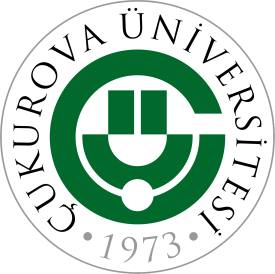 TÜRKİYE CUMHURİYETİÇUKUROVA ÜNİVERSİTESİSosyal Bilimler Enstitüsü Müdürlüğü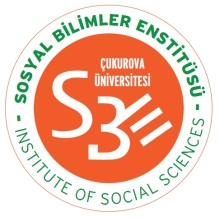 SOSYO-EKONOMİK DÜZEYNNsAlt Sosyo-Ekonomik Düzey30730767,879,20Orta Sosyo-Ekonomik Düzey23023066,278,84Üst Sosyo-Ekonomik DüzeyÜst Sosyo-Ekonomik Düzey21867,1710,46